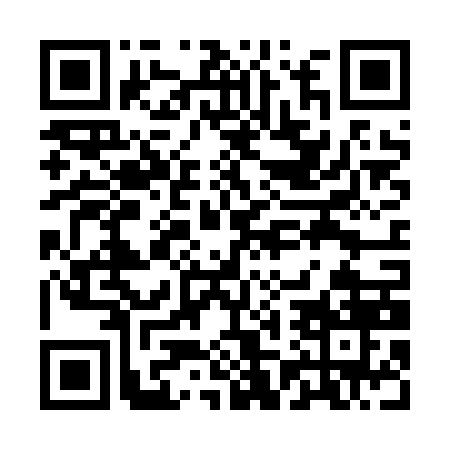 Ramadan times for Bas-Warneton, BelgiumMon 11 Mar 2024 - Wed 10 Apr 2024High Latitude Method: Angle Based RulePrayer Calculation Method: Muslim World LeagueAsar Calculation Method: ShafiPrayer times provided by https://www.salahtimes.comDateDayFajrSuhurSunriseDhuhrAsrIftarMaghribIsha11Mon5:205:207:1012:584:056:476:478:3012Tue5:185:187:0812:584:066:496:498:3213Wed5:165:167:0612:574:076:506:508:3414Thu5:135:137:0312:574:086:526:528:3615Fri5:115:117:0112:574:096:546:548:3816Sat5:085:086:5912:574:106:556:558:3917Sun5:065:066:5712:564:116:576:578:4118Mon5:035:036:5512:564:126:596:598:4319Tue5:015:016:5212:564:137:007:008:4520Wed4:584:586:5012:554:147:027:028:4721Thu4:564:566:4812:554:157:047:048:4922Fri4:534:536:4612:554:167:057:058:5123Sat4:514:516:4312:554:177:077:078:5324Sun4:484:486:4112:544:187:087:088:5525Mon4:464:466:3912:544:197:107:108:5726Tue4:434:436:3712:544:207:127:128:5827Wed4:404:406:3412:534:217:137:139:0028Thu4:384:386:3212:534:227:157:159:0229Fri4:354:356:3012:534:237:177:179:0530Sat4:324:326:2812:524:247:187:189:0731Sun5:305:307:261:525:258:208:2010:091Mon5:275:277:231:525:258:218:2110:112Tue5:245:247:211:525:268:238:2310:133Wed5:215:217:191:515:278:258:2510:154Thu5:195:197:171:515:288:268:2610:175Fri5:165:167:151:515:298:288:2810:196Sat5:135:137:121:505:308:308:3010:217Sun5:105:107:101:505:308:318:3110:248Mon5:075:077:081:505:318:338:3310:269Tue5:055:057:061:505:328:348:3410:2810Wed5:025:027:041:495:338:368:3610:30